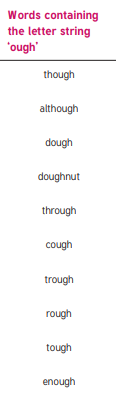 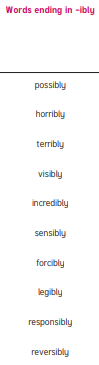          Year 5 & Year 6                                   Year 6		